Making Teacher Education relevant for              21st Century Africa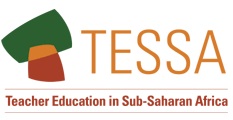 Personal action plan for ICTName: 						  Date: What ICT do you have access to?Using ICT in my teachingRecord some of the ways in which you could use ICT in your teachingUsing ICT in my professional roleRecord some of the ways in which you could use ICT in your professional role. Think about the forms of social media available and the different software packages you have access to.   My personal priorities for developmentRecord three skills that you identify as your development priorities Personal action plan (with timeline)ActionsTimelineProgress 